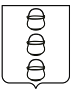 ГЛАВА
 ГОРОДСКОГО ОКРУГА КОТЕЛЬНИКИ
 МОСКОВСКОЙ ОБЛАСТИПОСТАНОВЛЕНИЕ06.10.2020 № 752-ПГг. КотельникиО внесении изменений в постановление главы городского округа Котельники Московской области от 20.09.2019 № 665-ПГ «Об утверждении муниципальной программы городского округа Котельники Московской области «Развитие институтов гражданского общества, повышение эффективности местного самоуправления и реализации молодежной политики» и досрочном завершении реализации муниципальной программы городского округа Котельники Московской области «Развитие институтов гражданского общества, повышение эффективности местного самоуправления и реализации молодежной политики в городском округе Котельники Московской области на 2017-2021 годы»Руководствуясь ст. 179 Бюджетного кодекса Российской Федерации, Федеральным законом от 06.10.2003 № 131-ФЗ «Об общих принципах организации местного самоуправления в Российской Федерации», Уставом городского округа Котельники Московской области, постановлением главы городского округа Котельники Московской области от 02.07.2014 № 606-ПГ «Об утверждении порядка разработки, реализации и оценки эффективности муниципальных программ городского округа Котельники Московской области» постановляю:1. Внести изменения в муниципальную программу городского округа Котельники Московской области «Развитие институтов гражданского общества, повышение эффективности местного самоуправления и реализации молодежной политики», утвержденную постановлением главы городского округа Котельники Московской области от 20.09.2019 № 665-ПГ «Об утверждении муниципальной программы городского округа Котельники Московской области «Развитие институтов гражданского общества, повышение эффективности местного самоуправления и реализации молодежной политики» и досрочном завершении реализации муниципальной программы городского округа Котельники Московской области «Развитие институтов гражданского общества, повышение эффективности местного самоуправления и реализации молодежной политики в городском округе Котельники Московской области на 2017-2021 годы» (в редакции постановлений от 14.01.2020 № 9-ПГ, от 14.02.2020 № 92-ПГ, от 20.05.2020 № 335-ПГ, от 05.06.2020 № 386, от 17.08.2020 № 559-ПГ), следующие изменения:1.1. Паспорт муниципальной программы «Развитие институтов гражданского общества, повышение эффективности местного самоуправления и реализации молодежной политики», изложить в новой редакции (приложение №1 к настоящему постановлению).1.2. Паспорт муниципальной подпрограммы I «Развитие системы информирования населения о деятельности органов местного самоуправления Московской области, создание доступной современной медиасреды», изложить в новой редакции (приложение №2 к настоящему постановлению).1.3. Перечень мероприятий муниципальной подпрограммы I «Развитие системы информирования населения о деятельности органов местного самоуправления Московской области, создание доступной современной медиасреды», изложить в новой редакции (приложение №3 к настоящему постановлению).2. Отделу информационного обеспечения управления внутренней политики МКУ «Развитие Котельники» обеспечить официальное опубликование настоящего постановления в газете «Котельники Сегодня» и размещение на Интернет-портале городского округа Котельники Московской области в сети «Интернет».3. Назначить ответственным за внесение изменений в постановление главы городского округа Котельники Московской области от 20.09.2019 №665-ПГ «О внесении изменений в постановление главы городского округа Котельники Московской области от 20.09.2019 № 665-ПГ «Об утверждении муниципальной программы городского округа Котельники Московской области «Развитие институтов гражданского общества, повышение эффективности местного самоуправления и реализации молодежной политики» и досрочном завершении реализации муниципальной программы городского округа Котельники Московской области «Развитие институтов гражданского общества, повышение эффективности местного самоуправления и реализации молодежной политики в городском округе Котельники Московской области на 2017-2021 годы» заместителя руководителя – начальника управления внутренней политики «МКУ Развитие Котельники» С.В. Яковлева.4. Контроль за выполнением настоящего постановления возложить на заместителя главы администрации городского округа Котельники Московской области А.В. Чуприна.Глава городского округаКотельники Московской области		          			 С.А. ЖигалкинПриложение 1УТВЕЖДЕНПостановлением главы городского округа Котельники Московской области от 06.10.2020 № 752-ПГПАСПОРТмуниципальной программы «Развитие институтов гражданского общества, повышение эффективности местного самоуправления и реализации молодежной политики»Приложение 2к муниципальной подпрограммы I «Развитие системы информирования населения о деятельности органов местного самоуправления Московской области, создание доступной современной медиасреды»ПАСПОРТмуниципальной подпрограммы I «Развитие системы информирования населения о деятельности органов местного самоуправления Московской области, создание доступной современной медиасреды»Приложение 3 к муниципальной подпрограммы I «Развитие системы информирования населения о деятельности органов местного самоуправления Московской области, создание доступной современной медиасреды»ПЕРЕЧЕНЬмероприятий муниципальной подпрограммы I«Развитие системы информирования населения о деятельности органов местного самоуправления Московской области,создание доступной современной медиасреды»Заместитель начальника управления – начальник отдела муниципальнойслужбы и кадров административного управления                                                                                                       			 Н.П. СуминаЗаказчик муниципальной программыАдминистрация городского округа Котельники Московской областиАдминистрация городского округа Котельники Московской областиАдминистрация городского округа Котельники Московской областиАдминистрация городского округа Котельники Московской областиАдминистрация городского округа Котельники Московской областиАдминистрация городского округа Котельники Московской областиКоординатор муниципальной программыЗаместитель главы администрации городского округа Котельники Московской области А.В. ЧупринЗаместитель главы администрации городского округа Котельники Московской области А.В. ЧупринЗаместитель главы администрации городского округа Котельники Московской области А.В. ЧупринЗаместитель главы администрации городского округа Котельники Московской области А.В. ЧупринЗаместитель главы администрации городского округа Котельники Московской области А.В. ЧупринЗаместитель главы администрации городского округа Котельники Московской области А.В. ЧупринРазработчики муниципальной программыАдминистрация городского округа Котельники Московской областиАдминистрация городского округа Котельники Московской областиАдминистрация городского округа Котельники Московской областиАдминистрация городского округа Котельники Московской областиАдминистрация городского округа Котельники Московской областиАдминистрация городского округа Котельники Московской областиЦель муниципальной программыОбеспечение открытости и прозрачности деятельности органов местного самоуправления городского округа Котельники Московской области, создание условий для осуществления гражданского контроля над деятельностью органов местного самоуправления городского округа Котельники Московской области, создание условий для гражданского становления, социальной адаптации и интеграции молодежи в экономическую, культурную и политическую жизнь городского округа Котельники Московской области.Обеспечение открытости и прозрачности деятельности органов местного самоуправления городского округа Котельники Московской области, создание условий для осуществления гражданского контроля над деятельностью органов местного самоуправления городского округа Котельники Московской области, создание условий для гражданского становления, социальной адаптации и интеграции молодежи в экономическую, культурную и политическую жизнь городского округа Котельники Московской области.Обеспечение открытости и прозрачности деятельности органов местного самоуправления городского округа Котельники Московской области, создание условий для осуществления гражданского контроля над деятельностью органов местного самоуправления городского округа Котельники Московской области, создание условий для гражданского становления, социальной адаптации и интеграции молодежи в экономическую, культурную и политическую жизнь городского округа Котельники Московской области.Обеспечение открытости и прозрачности деятельности органов местного самоуправления городского округа Котельники Московской области, создание условий для осуществления гражданского контроля над деятельностью органов местного самоуправления городского округа Котельники Московской области, создание условий для гражданского становления, социальной адаптации и интеграции молодежи в экономическую, культурную и политическую жизнь городского округа Котельники Московской области.Обеспечение открытости и прозрачности деятельности органов местного самоуправления городского округа Котельники Московской области, создание условий для осуществления гражданского контроля над деятельностью органов местного самоуправления городского округа Котельники Московской области, создание условий для гражданского становления, социальной адаптации и интеграции молодежи в экономическую, культурную и политическую жизнь городского округа Котельники Московской области.Обеспечение открытости и прозрачности деятельности органов местного самоуправления городского округа Котельники Московской области, создание условий для осуществления гражданского контроля над деятельностью органов местного самоуправления городского округа Котельники Московской области, создание условий для гражданского становления, социальной адаптации и интеграции молодежи в экономическую, культурную и политическую жизнь городского округа Котельники Московской области.Перечень ПодпрограммПодпрограмма I. «Развитие системы информирования населения о деятельности органов местного самоуправления Московской области, создание доступной современной медиасреды»Подпрограмма III «Эффективное местное самоуправление Московской области»Подпрограмма IV. «Молодежь Подмосковья»Подпрограмма V. «Обеспечивающая подпрограмма»Подпрограмма I. «Развитие системы информирования населения о деятельности органов местного самоуправления Московской области, создание доступной современной медиасреды»Подпрограмма III «Эффективное местное самоуправление Московской области»Подпрограмма IV. «Молодежь Подмосковья»Подпрограмма V. «Обеспечивающая подпрограмма»Подпрограмма I. «Развитие системы информирования населения о деятельности органов местного самоуправления Московской области, создание доступной современной медиасреды»Подпрограмма III «Эффективное местное самоуправление Московской области»Подпрограмма IV. «Молодежь Подмосковья»Подпрограмма V. «Обеспечивающая подпрограмма»Подпрограмма I. «Развитие системы информирования населения о деятельности органов местного самоуправления Московской области, создание доступной современной медиасреды»Подпрограмма III «Эффективное местное самоуправление Московской области»Подпрограмма IV. «Молодежь Подмосковья»Подпрограмма V. «Обеспечивающая подпрограмма»Подпрограмма I. «Развитие системы информирования населения о деятельности органов местного самоуправления Московской области, создание доступной современной медиасреды»Подпрограмма III «Эффективное местное самоуправление Московской области»Подпрограмма IV. «Молодежь Подмосковья»Подпрограмма V. «Обеспечивающая подпрограмма»Подпрограмма I. «Развитие системы информирования населения о деятельности органов местного самоуправления Московской области, создание доступной современной медиасреды»Подпрограмма III «Эффективное местное самоуправление Московской области»Подпрограмма IV. «Молодежь Подмосковья»Подпрограмма V. «Обеспечивающая подпрограмма»Источники финансирования муниципальной программы, в том числе по годам и источникам финансирования:Расходы (тыс. рублей)Расходы (тыс. рублей)Расходы (тыс. рублей)Расходы (тыс. рублей)Расходы (тыс. рублей)Расходы (тыс. рублей)Источники финансирования муниципальной программы, в том числе по годам и источникам финансирования:Всего2020г2021г2022г2023г2024гВсего105141,2825977,2819720,00200161971419714Средства бюджетов городского округа Котельники91940,2820892,2817831177391773917739Средства бюджета Московской области150015000000Средства федерального бюджета1170135851889227719751975Внебюджетные источники000000Заказчик муниципальной подпрограммыАдминистрация городского округа Котельники Московской областиАдминистрация городского округа Котельники Московской областиАдминистрация городского округа Котельники Московской областиАдминистрация городского округа Котельники Московской областиАдминистрация городского округа Котельники Московской областиАдминистрация городского округа Котельники Московской областиАдминистрация городского округа Котельники Московской областиАдминистрация городского округа Котельники Московской областиКоординатор муниципальной подпрограммыЗаместитель главы администрации городского округа Котельники Московской области А.В. ЧупринЗаместитель главы администрации городского округа Котельники Московской области А.В. ЧупринЗаместитель главы администрации городского округа Котельники Московской области А.В. ЧупринЗаместитель главы администрации городского округа Котельники Московской области А.В. ЧупринЗаместитель главы администрации городского округа Котельники Московской области А.В. ЧупринЗаместитель главы администрации городского округа Котельники Московской области А.В. ЧупринЗаместитель главы администрации городского округа Котельники Московской области А.В. ЧупринЗаместитель главы администрации городского округа Котельники Московской области А.В. ЧупринРазработчики муниципальной подпрограммыАдминистрация городского округа Котельники Московской областиАдминистрация городского округа Котельники Московской областиАдминистрация городского округа Котельники Московской областиАдминистрация городского округа Котельники Московской областиАдминистрация городского округа Котельники Московской областиАдминистрация городского округа Котельники Московской областиАдминистрация городского округа Котельники Московской областиАдминистрация городского округа Котельники Московской областиИсточники финансирования подпрограммы в том числе по годам реализации и источникам финансированияРасходы (тыс. рублей)Расходы (тыс. рублей)Расходы (тыс. рублей)Расходы (тыс. рублей)Расходы (тыс. рублей)Расходы (тыс. рублей)Расходы (тыс. рублей)Расходы (тыс. рублей)Источники финансирования подпрограммы в том числе по годам реализации и источникам финансированияГлавный распорядитель бюджетных средствИсточник финансированияИтого2020г2021г2022г2023г2024гИсточники финансирования подпрограммы в том числе по годам реализации и источникам финансированияГлавный распорядитель бюджетных средствВсего75769,2815881,2814972149721497214972Администрация городского округа Котельники Московской областиСредства бюджета городского округа Котельники75769,2815881,2814972149721497214972Средства бюджета Московской области000000Средства федерального бюджета000000Внебюджетные источники000000МероприятияпрограммыСроки исполнения мероприятийИсточники финансированияОбъём финансирования мероприятия в 2020 году(тыс. руб.)Всего(тыс. руб.)Объем финансирования по годам(тыс. руб.)Объем финансирования по годам(тыс. руб.)Объем финансирования по годам(тыс. руб.)Объем финансирования по годам(тыс. руб.)Объем финансирования по годам(тыс. руб.)Ответственныйза выполнение мероприятия программыРезультаты выполнения мероприятий программыМероприятияпрограммыСроки исполнения мероприятийИсточники финансированияОбъём финансирования мероприятия в 2020 году(тыс. руб.)Всего(тыс. руб.)2020год2021год2022год2023год2024годОтветственныйза выполнение мероприятия программыРезультаты выполнения мероприятий программы123456789101112Основное мероприятие 1.Информирование населения об основных событиях социально-экономического развития и общественно-политической жизни2020-2024Итого12569,8565457,8512569,8513222132221322213222МКУ «Развитие Котельники»Основное мероприятие 1.Информирование населения об основных событиях социально-экономического развития и общественно-политической жизни2020-2024Средства бюджета Московской области0000000МКУ «Развитие Котельники»Основное мероприятие 1.Информирование населения об основных событиях социально-экономического развития и общественно-политической жизни2020-2024Средства бюджета муниципального образования12569,8565457,8512569,8513222132221322213222МКУ «Развитие Котельники»Основное мероприятие 1.Информирование населения об основных событиях социально-экономического развития и общественно-политической жизни2020-2024Внебюджетные источники0000000МКУ «Развитие Котельники»Информирование населения об основных событиях социально-экономического развития, общественно-политической жизни, освещение деятельности в печатных СМИ2020-2024Итого5883,7329883,735883,736000600060006000МКУ «Развитие Котельники»Размещение информационных материалов:в 2021 г. – 430 полос, в 2022 г. – 440 полос, в 2023 г. – 450 полос, в 2024 г. – 460 полосИнформирование населения об основных событиях социально-экономического развития, общественно-политической жизни, освещение деятельности в печатных СМИ2020-2024Средства бюджета Московской области0000000МКУ «Развитие Котельники»Размещение информационных материалов:в 2021 г. – 430 полос, в 2022 г. – 440 полос, в 2023 г. – 450 полос, в 2024 г. – 460 полосИнформирование населения об основных событиях социально-экономического развития, общественно-политической жизни, освещение деятельности в печатных СМИ2020-2024Средства бюджета муниципального образования5883,7329883,735883,736000600060006000МКУ «Развитие Котельники»Размещение информационных материалов:в 2021 г. – 430 полос, в 2022 г. – 440 полос, в 2023 г. – 450 полос, в 2024 г. – 460 полосИнформирование населения об основных событиях социально-экономического развития, общественно-политической жизни, освещение деятельности в печатных СМИ2020-2024Внебюджетные источники0000000МКУ «Развитие Котельники»Размещение информационных материалов:в 2021 г. – 430 полос, в 2022 г. – 440 полос, в 2023 г. – 450 полос, в 2024 г. – 460 полосИнформирование населения об основных событиях социально-экономического развития, общественно-политической жизни, освещение деятельности путем изготовления и распространения (вещания) радиопрограммы2020-2024Итого 522,102538,10522,10504504504504МКУ «Развитие Котельники»Распространение информационных материалов в 2021 г. - 16000 минут, в 2022 г. - 17000 минут, в 2023 г. - 18000 минут, в 2024 г. - 20000 минут.Информирование населения об основных событиях социально-экономического развития, общественно-политической жизни, освещение деятельности путем изготовления и распространения (вещания) радиопрограммы2020-2024Средства бюджета Московской области0000000МКУ «Развитие Котельники»Распространение информационных материалов в 2021 г. - 16000 минут, в 2022 г. - 17000 минут, в 2023 г. - 18000 минут, в 2024 г. - 20000 минут.Информирование населения об основных событиях социально-экономического развития, общественно-политической жизни, освещение деятельности путем изготовления и распространения (вещания) радиопрограммы2020-2024Средства бюджета муниципального образования522,102538,10522,10504504504504МКУ «Развитие Котельники»Распространение информационных материалов в 2021 г. - 16000 минут, в 2022 г. - 17000 минут, в 2023 г. - 18000 минут, в 2024 г. - 20000 минут.Информирование населения об основных событиях социально-экономического развития, общественно-политической жизни, освещение деятельности путем изготовления и распространения (вещания) радиопрограммы2020-2024Внебюджетные источники0000000МКУ «Развитие Котельники»Распространение информационных материалов в 2021 г. - 16000 минут, в 2022 г. - 17000 минут, в 2023 г. - 18000 минут, в 2024 г. - 20000 минут.Информирование населения об основных событиях социально-экономического развития, общественно-политической жизни, освещение деятельности путем изготовления и распространения (вещания) телепередач2020-2024Итого 4642,2225458,224642,225204520452045204МКУ «Развитие Котельники»Размещение информационных материалов:в 2021 г. – 265 минуты, в 2022 г. – 270 минут, в 2023 г. – 275 минут, в 2024 г. – 280 минутИнформирование населения об основных событиях социально-экономического развития, общественно-политической жизни, освещение деятельности путем изготовления и распространения (вещания) телепередач2020-2024Средства бюджета Московской области0000000МКУ «Развитие Котельники»Размещение информационных материалов:в 2021 г. – 265 минуты, в 2022 г. – 270 минут, в 2023 г. – 275 минут, в 2024 г. – 280 минутИнформирование населения об основных событиях социально-экономического развития, общественно-политической жизни, освещение деятельности путем изготовления и распространения (вещания) телепередач2020-2024Средства бюджета муниципального образования4642,2225458,224642,225204520452045204МКУ «Развитие Котельники»Размещение информационных материалов:в 2021 г. – 265 минуты, в 2022 г. – 270 минут, в 2023 г. – 275 минут, в 2024 г. – 280 минутИнформирование населения об основных событиях социально-экономического развития, общественно-политической жизни, освещение деятельности путем изготовления и распространения (вещания) телепередач2020-2024Внебюджетные источники0000000МКУ «Развитие Котельники»Размещение информационных материалов:в 2021 г. – 265 минуты, в 2022 г. – 270 минут, в 2023 г. – 275 минут, в 2024 г. – 280 минутИнформирование населения об основных событиях социально-экономического развития, общественно-политической жизни, освещение деятельности в электронных СМИ, распространяемых в сети Интернет (сетевых изданиях). Создание и ведение информационных ресурсов и баз данных муниципального образования2020-2024Итого1471,806127,801471,801164116411641164МКУ «Развитие Котельники»Размещение информационных материалов объемом 1800 сообщений на официальном сайте в год, а также в электронных СМИ 700 сообщений в год.Создание и ведение информационных ресурсов и баз данныхИнформирование населения об основных событиях социально-экономического развития, общественно-политической жизни, освещение деятельности в электронных СМИ, распространяемых в сети Интернет (сетевых изданиях). Создание и ведение информационных ресурсов и баз данных муниципального образования2020-2024Средства бюджета Московской области0000000МКУ «Развитие Котельники»Размещение информационных материалов объемом 1800 сообщений на официальном сайте в год, а также в электронных СМИ 700 сообщений в год.Создание и ведение информационных ресурсов и баз данныхИнформирование населения об основных событиях социально-экономического развития, общественно-политической жизни, освещение деятельности в электронных СМИ, распространяемых в сети Интернет (сетевых изданиях). Создание и ведение информационных ресурсов и баз данных муниципального образования2020-2024Средства бюджета муниципального образования1471,806127,801471,801164116411641164МКУ «Развитие Котельники»Размещение информационных материалов объемом 1800 сообщений на официальном сайте в год, а также в электронных СМИ 700 сообщений в год.Создание и ведение информационных ресурсов и баз данныхИнформирование населения об основных событиях социально-экономического развития, общественно-политической жизни, освещение деятельности в электронных СМИ, распространяемых в сети Интернет (сетевых изданиях). Создание и ведение информационных ресурсов и баз данных муниципального образования2020-2024Внебюджетные источники0000000МКУ «Развитие Котельники»Размещение информационных материалов объемом 1800 сообщений на официальном сайте в год, а также в электронных СМИ 700 сообщений в год.Создание и ведение информационных ресурсов и баз данныхИнформирование населения путем изготовления и распространения полиграфической продукции о социально значимых вопросах в деятельности органов местного самоуправления муниципального образования, формирование положительного образа муниципального образования как социально ориентированного, комфортного для жизни и ведения предпринимательской деятельности2020-2024Итого	50145050350350350350МКУ «Развитие Котельники»Полиграфическая продукция в виде открыток, лифлетов, листовок, афиш, буклетов, пригласительных, плакатов и т.д. к различным мероприятиям и событиям местного, областного и федерального значения для размещения в населенных пунктах округа.Информирование населения путем изготовления и распространения полиграфической продукции о социально значимых вопросах в деятельности органов местного самоуправления муниципального образования, формирование положительного образа муниципального образования как социально ориентированного, комфортного для жизни и ведения предпринимательской деятельности2020-2024Средства бюджета Московской области0000000МКУ «Развитие Котельники»Полиграфическая продукция в виде открыток, лифлетов, листовок, афиш, буклетов, пригласительных, плакатов и т.д. к различным мероприятиям и событиям местного, областного и федерального значения для размещения в населенных пунктах округа.Информирование населения путем изготовления и распространения полиграфической продукции о социально значимых вопросах в деятельности органов местного самоуправления муниципального образования, формирование положительного образа муниципального образования как социально ориентированного, комфортного для жизни и ведения предпринимательской деятельности2020-2024Средства бюджета муниципального образования	50145050350350350350МКУ «Развитие Котельники»Полиграфическая продукция в виде открыток, лифлетов, листовок, афиш, буклетов, пригласительных, плакатов и т.д. к различным мероприятиям и событиям местного, областного и федерального значения для размещения в населенных пунктах округа.Информирование населения путем изготовления и распространения полиграфической продукции о социально значимых вопросах в деятельности органов местного самоуправления муниципального образования, формирование положительного образа муниципального образования как социально ориентированного, комфортного для жизни и ведения предпринимательской деятельности2020-2024Внебюджетные источники0000000МКУ «Развитие Котельники»Полиграфическая продукция в виде открыток, лифлетов, листовок, афиш, буклетов, пригласительных, плакатов и т.д. к различным мероприятиям и событиям местного, областного и федерального значения для размещения в населенных пунктах округа.Осуществление взаимодействия органов местного самоуправления с печатными СМИ в области подписки, доставки и распространения тиражей печатных изданий2020-2024Итого 0000000МКУ «Развитие Котельники»Осуществление взаимодействия органов местного самоуправления с печатными СМИ в области подписки, доставки и распространения тиражей печатных изданий2020-2024Средства бюджета Московской области0000000МКУ «Развитие Котельники»Осуществление взаимодействия органов местного самоуправления с печатными СМИ в области подписки, доставки и распространения тиражей печатных изданий2020-2024Средства бюджета муниципального образования0000000МКУ «Развитие Котельники»Осуществление взаимодействия органов местного самоуправления с печатными СМИ в области подписки, доставки и распространения тиражей печатных изданий2020-2024Внебюджетные источники0000000МКУ «Развитие Котельники»Расходы на обеспечение деятельности (оказание услуг) муниципальных учреждений в сфере информационной политики2020-2024Итого 0000000МКУ «Развитие Котельники»Расходы на обеспечение деятельности (оказание услуг) муниципальных учреждений в сфере информационной политики2020-2024Средства бюджета Московской области0000000МКУ «Развитие Котельники»Расходы на обеспечение деятельности (оказание услуг) муниципальных учреждений в сфере информационной политики2020-2024Средства бюджета муниципального образования0000000МКУ «Развитие Котельники»Расходы на обеспечение деятельности (оказание услуг) муниципальных учреждений в сфере информационной политики2020-2024Внебюджетные источники0000000МКУ «Развитие Котельники»Основное мероприятие 2. Разработка новых эффективных и высокотехнологичных (интерактивных) информационных проектов, повышающих степень интереса населения и бизнеса к проблематике Московской области по социально значимым темам, в СМИ, на интернет-ресурсах, в социальных сетях и блогосфере2020-2024Итого 109830981098500500500500МКУ «Развитие Котельники»Основное мероприятие 2. Разработка новых эффективных и высокотехнологичных (интерактивных) информационных проектов, повышающих степень интереса населения и бизнеса к проблематике Московской области по социально значимым темам, в СМИ, на интернет-ресурсах, в социальных сетях и блогосфере2020-2024Средства бюджета Московской области0000000МКУ «Развитие Котельники»Основное мероприятие 2. Разработка новых эффективных и высокотехнологичных (интерактивных) информационных проектов, повышающих степень интереса населения и бизнеса к проблематике Московской области по социально значимым темам, в СМИ, на интернет-ресурсах, в социальных сетях и блогосфере2020-2024Средства бюджета муниципального образования109830981098500500500500МКУ «Развитие Котельники»Основное мероприятие 2. Разработка новых эффективных и высокотехнологичных (интерактивных) информационных проектов, повышающих степень интереса населения и бизнеса к проблематике Московской области по социально значимым темам, в СМИ, на интернет-ресурсах, в социальных сетях и блогосфере2020-2024Внебюджетные источники0000000МКУ «Развитие Котельники»Информирование населения муниципального образования о деятельности органов местного самоуправления муниципального образования Московской области посредством социальных сетей.2020-2024Итого0000000МКУ «Развитие Котельники»Размещение информации в социальных сетях.Информирование населения муниципального образования о деятельности органов местного самоуправления муниципального образования Московской области посредством социальных сетей.2020-2024Средства бюджета Московской области0000000МКУ «Развитие Котельники»Размещение информации в социальных сетях.Информирование населения муниципального образования о деятельности органов местного самоуправления муниципального образования Московской области посредством социальных сетей.2020-2024Средства бюджета муниципального образования0000000МКУ «Развитие Котельники»Размещение информации в социальных сетях.Информирование населения муниципального образования о деятельности органов местного самоуправления муниципального образования Московской области посредством социальных сетей.2020-2024Внебюджетные источники0000000МКУ «Развитие Котельники»Размещение информации в социальных сетях.2.2. Организация мониторинга СМИ, блогосферы, проведение медиа-исследований аудитории СМИ на территории муниципального образования2020-2024Итого109830981098500500500500МКУ «Развитие Котельники»Подготовка аналитических материалов об уровне информированности населения городского округа Котельники Московской области. Проведение исследований медиа охвата и медиа аудитории СМИ на территории городского округа Котельники Московской области2.2. Организация мониторинга СМИ, блогосферы, проведение медиа-исследований аудитории СМИ на территории муниципального образования2020-2024Средства бюджета Московской области0000000МКУ «Развитие Котельники»Подготовка аналитических материалов об уровне информированности населения городского округа Котельники Московской области. Проведение исследований медиа охвата и медиа аудитории СМИ на территории городского округа Котельники Московской области2.2. Организация мониторинга СМИ, блогосферы, проведение медиа-исследований аудитории СМИ на территории муниципального образования2020-2024Средства бюджета муниципального образования109830981098500500500500МКУ «Развитие Котельники»Подготовка аналитических материалов об уровне информированности населения городского округа Котельники Московской области. Проведение исследований медиа охвата и медиа аудитории СМИ на территории городского округа Котельники Московской области2.2. Организация мониторинга СМИ, блогосферы, проведение медиа-исследований аудитории СМИ на территории муниципального образования2020-2024Внебюджетные источники0000000МКУ «Развитие Котельники»Подготовка аналитических материалов об уровне информированности населения городского округа Котельники Московской области. Проведение исследований медиа охвата и медиа аудитории СМИ на территории городского округа Котельники Московской областиОсновное мероприятие 7.Организация создания и эксплуатации сети объектов наружной рекламы2020-2024Итого2213,437213,432213,431250125012501250Отдел рекламы МКУ «Развитие Котельники»Основное мероприятие 7.Организация создания и эксплуатации сети объектов наружной рекламы2020-2024Средства бюджета Московской области0000000Отдел рекламы МКУ «Развитие Котельники»Основное мероприятие 7.Организация создания и эксплуатации сети объектов наружной рекламы2020-2024Средства бюджета муниципального образования2213,437213,432213,431250125012501250Отдел рекламы МКУ «Развитие Котельники»Основное мероприятие 7.Организация создания и эксплуатации сети объектов наружной рекламы2020-2024Внебюджетные источники0000000Отдел рекламы МКУ «Развитие Котельники»Приведение в соответствие количества и фактического расположения рекламных конструкций на территории муниципального образования согласованной Правительством Московской области схеме размещения рекламных конструкций2020-2024Итого2001000200200200200200Отдел рекламы МКУ «Развитие Котельники»Соответствие количества и фактического расположения рекламных конструкций на территории муниципального образования согласованной Правительством Московской области схеме размещения рекламных конструкцийПриведение в соответствие количества и фактического расположения рекламных конструкций на территории муниципального образования согласованной Правительством Московской области схеме размещения рекламных конструкций2020-2024Средства бюджета Московской области0000000Отдел рекламы МКУ «Развитие Котельники»Соответствие количества и фактического расположения рекламных конструкций на территории муниципального образования согласованной Правительством Московской области схеме размещения рекламных конструкцийПриведение в соответствие количества и фактического расположения рекламных конструкций на территории муниципального образования согласованной Правительством Московской области схеме размещения рекламных конструкций2020-2024Средства бюджета муниципального образования2001000200200200200200Отдел рекламы МКУ «Развитие Котельники»Соответствие количества и фактического расположения рекламных конструкций на территории муниципального образования согласованной Правительством Московской области схеме размещения рекламных конструкцийПриведение в соответствие количества и фактического расположения рекламных конструкций на территории муниципального образования согласованной Правительством Московской области схеме размещения рекламных конструкций2020-2024Внебюджетные источники0000000Отдел рекламы МКУ «Развитие Котельники»Соответствие количества и фактического расположения рекламных конструкций на территории муниципального образования согласованной Правительством Московской области схеме размещения рекламных конструкцийПроведение мероприятий, к которым обеспечено праздничное/тематическое оформление территории муниципального образования в соответствии с постановлением Правительства Московской области от 21.05.2014 № 363/16 «Об утверждении Методических рекомендаций по размещению и эксплуатации элементов праздничного, тематического и праздничного светового оформления на территории Московской области»2020-2024Итого1963,435963,431963,431000100010001000Отдел рекламы МКУ «Развитие Котельники»Проведение мероприятий, праздничного/тематического я муниципального образования в соответствии с постановлением Правительства Московской области от 21.05.2014 № 363/16Проведение мероприятий, к которым обеспечено праздничное/тематическое оформление территории муниципального образования в соответствии с постановлением Правительства Московской области от 21.05.2014 № 363/16 «Об утверждении Методических рекомендаций по размещению и эксплуатации элементов праздничного, тематического и праздничного светового оформления на территории Московской области»2020-2024Средства бюджета Московской области0000000Отдел рекламы МКУ «Развитие Котельники»Проведение мероприятий, праздничного/тематического я муниципального образования в соответствии с постановлением Правительства Московской области от 21.05.2014 № 363/16Проведение мероприятий, к которым обеспечено праздничное/тематическое оформление территории муниципального образования в соответствии с постановлением Правительства Московской области от 21.05.2014 № 363/16 «Об утверждении Методических рекомендаций по размещению и эксплуатации элементов праздничного, тематического и праздничного светового оформления на территории Московской области»2020-2024Средства бюджета муниципального образования1963,435963,431963,431000100010001000Отдел рекламы МКУ «Развитие Котельники»Проведение мероприятий, праздничного/тематического я муниципального образования в соответствии с постановлением Правительства Московской области от 21.05.2014 № 363/16Проведение мероприятий, к которым обеспечено праздничное/тематическое оформление территории муниципального образования в соответствии с постановлением Правительства Московской области от 21.05.2014 № 363/16 «Об утверждении Методических рекомендаций по размещению и эксплуатации элементов праздничного, тематического и праздничного светового оформления на территории Московской области»2020-2024Внебюджетные источники0000000Отдел рекламы МКУ «Развитие Котельники»Проведение мероприятий, праздничного/тематического я муниципального образования в соответствии с постановлением Правительства Московской области от 21.05.2014 № 363/16Информирование населения об основных событиях социально-экономического развития и общественно-политической жизни посредством размещения социальной рекламы на объектах наружной рекламы и информации2020-2024Итого502505050505050Отдел рекламы МКУ «Развитие Котельники»Устранение задолженности перед бюджетом по договорам за установку и эксплуатацию рекламных конструкций, а также проведение судебно-претензионной работы Информирование населения об основных событиях социально-экономического развития и общественно-политической жизни посредством размещения социальной рекламы на объектах наружной рекламы и информации2020-2024Средства бюджета Московской области0000000Отдел рекламы МКУ «Развитие Котельники»Устранение задолженности перед бюджетом по договорам за установку и эксплуатацию рекламных конструкций, а также проведение судебно-претензионной работы Информирование населения об основных событиях социально-экономического развития и общественно-политической жизни посредством размещения социальной рекламы на объектах наружной рекламы и информации2020-2024Средства бюджета муниципального образования502505050505050Отдел рекламы МКУ «Развитие Котельники»Устранение задолженности перед бюджетом по договорам за установку и эксплуатацию рекламных конструкций, а также проведение судебно-претензионной работы Информирование населения об основных событиях социально-экономического развития и общественно-политической жизни посредством размещения социальной рекламы на объектах наружной рекламы и информации2020-2024Внебюджетные источники0000000Отдел рекламы МКУ «Развитие Котельники»Устранение задолженности перед бюджетом по договорам за установку и эксплуатацию рекламных конструкций, а также проведение судебно-претензионной работы Осуществление мониторинга задолженности за установку и эксплуатацию рекламных конструкций и реализация мер по её взысканию2020-2024Итого0000000Отдел рекламы МКУ «Развитие Котельники»Повышение уровня информированности населения об основных социально-экономических событиях муниципального образования, а также о деятельности органов местного самоуправления посредством наружной рекламыОсуществление мониторинга задолженности за установку и эксплуатацию рекламных конструкций и реализация мер по её взысканию2020-2024Средства бюджета Московской области0000000Отдел рекламы МКУ «Развитие Котельники»Повышение уровня информированности населения об основных социально-экономических событиях муниципального образования, а также о деятельности органов местного самоуправления посредством наружной рекламыОсуществление мониторинга задолженности за установку и эксплуатацию рекламных конструкций и реализация мер по её взысканию2020-2024Средства бюджета муниципального образования0000000Отдел рекламы МКУ «Развитие Котельники»Повышение уровня информированности населения об основных социально-экономических событиях муниципального образования, а также о деятельности органов местного самоуправления посредством наружной рекламыОсуществление мониторинга задолженности за установку и эксплуатацию рекламных конструкций и реализация мер по её взысканию2020-2024Внебюджетные источники0000000Отдел рекламы МКУ «Развитие Котельники»Повышение уровня информированности населения об основных социально-экономических событиях муниципального образования, а также о деятельности органов местного самоуправления посредством наружной рекламыВсего по подпрограмме «Развитие системы информирования населения о деятельности органов местного самоуправления Московской области, создание доступной современной медиасреды»Всего по подпрограмме «Развитие системы информирования населения о деятельности органов местного самоуправления Московской области, создание доступной современной медиасреды»Итого15881,2875769,2815881,2814972149721497214972Всего по подпрограмме «Развитие системы информирования населения о деятельности органов местного самоуправления Московской области, создание доступной современной медиасреды»Всего по подпрограмме «Развитие системы информирования населения о деятельности органов местного самоуправления Московской области, создание доступной современной медиасреды»Средства бюджета Московской области0000000Всего по подпрограмме «Развитие системы информирования населения о деятельности органов местного самоуправления Московской области, создание доступной современной медиасреды»Всего по подпрограмме «Развитие системы информирования населения о деятельности органов местного самоуправления Московской области, создание доступной современной медиасреды»Средства бюджета муниципального образования15881,2875769,2815881,2814972149721497214972Всего по подпрограмме «Развитие системы информирования населения о деятельности органов местного самоуправления Московской области, создание доступной современной медиасреды»Всего по подпрограмме «Развитие системы информирования населения о деятельности органов местного самоуправления Московской области, создание доступной современной медиасреды»в том числе кредиторская задолженность Средств бюджета муниципального образования0000000Всего по подпрограмме «Развитие системы информирования населения о деятельности органов местного самоуправления Московской области, создание доступной современной медиасреды»Всего по подпрограмме «Развитие системы информирования населения о деятельности органов местного самоуправления Московской области, создание доступной современной медиасреды»Внебюджетные источники0000000